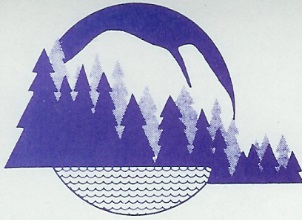                                              TOWN OF BRIDGTON                                 DEPUTY TOWN MANAGER’S REPORT                                              February 27, 2018Town ClerkNomination papers will be available on Friday, March 2, 2018 at the Town Clerk’s Office for the following offices: 	Two (2) Selectman/Assessor/Overseer of the Poor for three (3) year term;Two (2) Planning Board Member for a three (3) year term;One (1) Planning Board Member for a two (2) year term;One (1) Planning Board Alternate Member for a three (3) year term;Two (2) MSAD 61 Director for a three (3) year term;One (1) Trustee of the Water District for a three (3) year term;Filing deadline is the close of business hours on Friday, April 13, 2018.Fire DepartmentOn Tuesday February 20th The Fire Department met with the Planning Board to review and update the Town of Bridgton’s Fire Protection Ordinance.  On behalf of the Bridgton Fire Department, Chief Fay would like to thank Denmark, Fryeburg and Harrison Fire Departments for their assistance at the fire last Thursday the 22nd.  Also a special thank you to the Sweden Fire Department for covering Bridgton’s downtown station through the entire event.  Bridgton Fire Department is accepting applications.  To become a member please contact Chief Fay at 647-8814.  Police Department The Bridgton Police Department and Maine State Police participated in a lock-down drill at Stevens Brook Elementary School last week.  This was a planned event that had been on the calendar for weeks prior to the latest tragedy in Florida.  The Police Chief would like to commend the teachers and staff at Stevens Brook for their diligence in protecting our students.Bridgton Police Department was awarded a “distracted driving” grant from Maine Highway Safety to conduct enforcement of our distracted driving laws.  Officers have been out watching for drivers using their phones and taking appropriate action.  Operators under 18 are prohibited to use any mobile device and texting while driving is a $310 fine first offense for all operators.  If you’re using a mobile device, you are not driving the vehicle.  GeneralGisele Perry, Part-time per-diem Assistant Clerk, submitted her resignation effective February 23, 2018.   There are three exams necessary to become a Local Plumbing Inspector (LPI).  Last year Brenda Day, Administrative Assistant, passed two of the three necessary and recently finalized the process by passing the Legal Issues portion with a test score of 94.   Congratulations to Brenda! We would like to thank everyone that filled out the wastewater survey for the Town of Bridgton.  For their efforts they were automatically entered into a drawing for a $50.00 gift card to Food City and a $50.00 gift card to Hannaford.  As a result, the gift cards were delivered today to two unsuspecting and very happy individuals.  Congratulations to them both.  FinancialsBefore you tonight is the Revenue and Expenditure Summary Report for the month of January 2018.   The benchmark is 58.3% for the month. Revenues are at 65.3% and Expenditures are at 59.9%Respectfully submitted,  Georgiann M. FleckDeputy Town Manager